Таблица 1Данные метеорологических наблюдений за прошедшие и текущие суткиПримечание: 900 - время местное* - нет данных.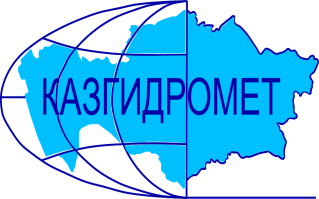 РЕСПУБЛИКАНСКОЕ ГОСУДАРСТВЕННОЕ ПРЕДПРИЯТИЕ «КАЗГИДРОМЕТ»ДЕПАРТАМЕНТ ГИДРОЛОГИИГидрометеорологическая информация №9включающая: данные о температуре воздуха. осадках. ветре и высоте снежного покрова по состоянию на 15 января 2024 г.Гидрометеорологическая информация №9включающая: данные о температуре воздуха. осадках. ветре и высоте снежного покрова по состоянию на 15 января 2024 г.ОбзорЗа прошедший период (12-15 января) в горах юго-востока наблюдались осадки, а на Западном Алтае и хр. Тарбагатай отмечались сильные осадки до 18 мм. Снежный покров  составляет на равнинах и предгорьях  от 53 до 96 см , в  среднегорных  районах  Западного Алтая  до 149 см. Температурный фон в горах: на востоке днем в пределах 7°С тепла до 7°С градусов мороза, ночью от 4°С до 14°С градусов мороза, самая низкая температура отмечалась  на МС Лениногорск -14 градусов; на юго-востоке 1°С - 10°С мороза; днем наблюдалась оттепель до 8°С. Усиление ветра (до 26 м/с) в высокогорье Илейского Алатау; на юге от 3°С тепла до 9°С мороза.        Не рекомендуется выход на крутые заснеженные склоны в бассейнах рек Улкен и Киши Алматы из-за возможного провоцирования схода лавин. Будьте осторожны в горах!Прогноз погоды по горам на 16 января 2024 г.Илейский Алатау: Временами снег. Местами туман, гололед. Ветер северо-западный с переходом на северо-восточный 9-14 м/с. на 2000 м: Температура воздуха ночью 4-9, днем 0-5 мороза.на 3000 м: Температура воздуха ночью 9-14, днем 4-9 мороза.Жетысуский Алатау:  Местами небольшой снег. Ветер северо-восточный 9-14 м/с. на 2000 м: Температура воздуха ночью 12-17, днем 8-13 мороза.на 3000 м: Температура воздуха ночью 14-19, днем 10-15 мороза.Киргизский Алатау: Местами снег, туман, низовая метель. Ветер северо-восточный 9-14, местами 15-20 м/с. Температура воздуха ночью 15-20, днем 10-15 мороза.Таласский Алатау: Снег, временами сильный, туман. Ветер восточный 5-10 м/с. Температура воздуха ночью 5-10, днем 1-6 мороза.Западный Алтай: Без осадков. Ветер северный 9-14 м/с. Температура воздуха ночью 27-32, местами 17-22, днем 17-22, местами 12 мороза.Тарбагатай: без осадков, местами туман. Ветер северный 9-14, местами 15 м/с. Температура воздуха ночью 23-28, местами 13-18, днем 12-17, местами 20 мороза.ОбзорЗа прошедший период (12-15 января) в горах юго-востока наблюдались осадки, а на Западном Алтае и хр. Тарбагатай отмечались сильные осадки до 18 мм. Снежный покров  составляет на равнинах и предгорьях  от 53 до 96 см , в  среднегорных  районах  Западного Алтая  до 149 см. Температурный фон в горах: на востоке днем в пределах 7°С тепла до 7°С градусов мороза, ночью от 4°С до 14°С градусов мороза, самая низкая температура отмечалась  на МС Лениногорск -14 градусов; на юго-востоке 1°С - 10°С мороза; днем наблюдалась оттепель до 8°С. Усиление ветра (до 26 м/с) в высокогорье Илейского Алатау; на юге от 3°С тепла до 9°С мороза.        Не рекомендуется выход на крутые заснеженные склоны в бассейнах рек Улкен и Киши Алматы из-за возможного провоцирования схода лавин. Будьте осторожны в горах!Прогноз погоды по горам на 16 января 2024 г.Илейский Алатау: Временами снег. Местами туман, гололед. Ветер северо-западный с переходом на северо-восточный 9-14 м/с. на 2000 м: Температура воздуха ночью 4-9, днем 0-5 мороза.на 3000 м: Температура воздуха ночью 9-14, днем 4-9 мороза.Жетысуский Алатау:  Местами небольшой снег. Ветер северо-восточный 9-14 м/с. на 2000 м: Температура воздуха ночью 12-17, днем 8-13 мороза.на 3000 м: Температура воздуха ночью 14-19, днем 10-15 мороза.Киргизский Алатау: Местами снег, туман, низовая метель. Ветер северо-восточный 9-14, местами 15-20 м/с. Температура воздуха ночью 15-20, днем 10-15 мороза.Таласский Алатау: Снег, временами сильный, туман. Ветер восточный 5-10 м/с. Температура воздуха ночью 5-10, днем 1-6 мороза.Западный Алтай: Без осадков. Ветер северный 9-14 м/с. Температура воздуха ночью 27-32, местами 17-22, днем 17-22, местами 12 мороза.Тарбагатай: без осадков, местами туман. Ветер северный 9-14, местами 15 м/с. Температура воздуха ночью 23-28, местами 13-18, днем 12-17, местами 20 мороза.Адрес: 020000. г. Астана. пр. Мәңгілік Ел 11/1. РГП «Казгидромет»; e-mail: ugpastana@gmail.com; тел/факс: 8-(717)279-83-94Дежурный гидропрогнозист: Жандос Н.; Дежурный синоптик: Кисебаев Д.К., Улжабаева Е.Н.Адрес: 020000. г. Астана. пр. Мәңгілік Ел 11/1. РГП «Казгидромет»; e-mail: ugpastana@gmail.com; тел/факс: 8-(717)279-83-94Дежурный гидропрогнозист: Жандос Н.; Дежурный синоптик: Кисебаев Д.К., Улжабаева Е.Н.Примечание: Количественные характеристики метеовеличин приведены в таблице 1.Примечание: Количественные характеристики метеовеличин приведены в таблице 1.№ по схе-меНазваниястанций и постовв горных районах КазахстанаВысота станции над уровнемморяВысотаснежногопокров. см.  в 90015.01Количествоосадков. ммКоличествоосадков. ммИзменениевысотыснега в см. за суткиСкорость.направление ветра в м/с.в 90015.01Температуравоздуха. ° CТемпературавоздуха. ° CЯвления погоды№ по схе-меНазваниястанций и постовв горных районах КазахстанаВысота станции над уровнемморяВысотаснежногопокров. см.  в 90015.01задень14.01заночь15.01Изменениевысотыснега в см. за суткиСкорость.направление ветра в м/с.в 90015.01t ° Сmаx14.01t ° Св 90015.01Явления погодыЗападный и Южный АлтайЗападный и Южный АлтайЗападный и Южный АлтайЗападный и Южный АлтайЗападный и Южный АлтайЗападный и Южный АлтайЗападный и Южный АлтайЗападный и Южный АлтайЗападный и Южный АлтайЗападный и Южный АлтайЗападный и Южный Алтай1МС Лениногорск 80974810+24В-2+5-14сильн.снег2МС Самарка4965308+9СВ-5+5-9сильн.снег3МС Зыряновск45596017+8СЗ-2-7-10сильн.снег4МС Катон-Карагай10675604+9штиль+7-9снег5МС Заповедник Маркаколь145014927+9штиль-5-7сильн.снегХребет ТарбагатайХребет ТарбагатайХребет ТарбагатайХребет ТарбагатайХребет ТарбагатайХребет ТарбагатайХребет ТарбагатайХребет ТарбагатайХребет ТарбагатайХребет ТарбагатайХребет Тарбагатай6МС Уржар4895602+2штиль+1-4снегхребет Жетысуский (Джунгарский) Алатаухребет Жетысуский (Джунгарский) Алатаухребет Жетысуский (Джунгарский) Алатаухребет Жетысуский (Джунгарский) Алатаухребет Жетысуский (Джунгарский) Алатаухребет Жетысуский (Джунгарский) Алатаухребет Жетысуский (Джунгарский) Алатаухребет Жетысуский (Джунгарский) Алатаухребет Жетысуский (Джунгарский) Алатаухребет Жетысуский (Джунгарский) Алатаухребет Жетысуский (Джунгарский) Алатау7МС Лепси1012310,5-2С-11,4-4,8сл.осадки8МС Когалы1410401,00ВСВ-64,7-6,1осадкихребет Узынкара (Кетмень)хребет Узынкара (Кетмень)хребет Узынкара (Кетмень)хребет Узынкара (Кетмень)хребет Узынкара (Кетмень)хребет Узынкара (Кетмень)хребет Узынкара (Кетмень)хребет Узынкара (Кетмень)хребет Узынкара (Кетмень)хребет Узынкара (Кетмень)хребет Узынкара (Кетмень)9МС Кыргызсай12736-1ЮЮЗ-38,1-1,1хребет Илейский (Заилийский) Алатаухребет Илейский (Заилийский) Алатаухребет Илейский (Заилийский) Алатаухребет Илейский (Заилийский) Алатаухребет Илейский (Заилийский) Алатаухребет Илейский (Заилийский) Алатаухребет Илейский (Заилийский) Алатаухребет Илейский (Заилийский) Алатаухребет Илейский (Заилийский) Алатаухребет Илейский (Заилийский) Алатаухребет Илейский (Заилийский) Алатау10АМС т/б Алматау1870411,5+1ЮВ-16,2-0,8осадки11СЛС Шымбулак220041следы0ЮЮВ-14,5-2,012СЛС БАО2516510,3-1Ю-14,5-4,2сл.осадки13МС  Мынжилки3017290,5+1Ю-1-0,8-8,2сл.снег14АМС пер.Ж-Кезен3333180,40Ю-12/26-4,2-9,9сл.осадкихребет Каратаухребет Каратаухребет Каратаухребет Каратаухребет Каратаухребет Каратаухребет Каратаухребет Каратаухребет Каратаухребет Каратаухребет Каратау15МС Ачисай82143,00,53   СВ-22,6-8,3       снегхребет Таласский Алатаухребет Таласский Алатаухребет Таласский Алатаухребет Таласский Алатаухребет Таласский Алатаухребет Таласский Алатаухребет Таласский Алатаухребет Таласский Алатаухребет Таласский Алатаухребет Таласский Алатаухребет Таласский Алатау16МС Чуулдак1947637,05,011   ЮЮВ- 22,1-1,5Ливневой снег